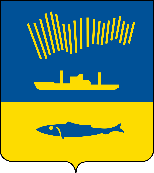 АДМИНИСТРАЦИЯ ГОРОДА МУРМАНСКАП О С Т А Н О В Л Е Н И Е 15.01.2020                                                                                                        № 43         В связи с организационно-штатными изменениями п о с т а н о в л я ю: 1. Внести в приложение к постановлению администрации города Мурманска от 26.02.2015 № 497 «Об утверждении состава Инвестиционного совета муниципального образования город Мурманск» (в ред. постановлений  от 10.11.2015 № 3110, от 25.11.2016 № 3602, от 28.03.2017 № 814, 
от 09.08.2017 №  2607, от 18.04.2018 № 1089, от 10.10.2018 № 3507, 
от 18.11.2019 № 3827) следующие изменения:1.1. Исключить из состава Инвестиционного совета муниципального образования город Мурманск (далее - совет) Мастюгина Константина Александровича, Соснина Дмитрия Алексеевича.1.2. Включить в состав совета: - Костенко Олега Николаевича – министра инвестиций, развития предпринимательства и рыбного хозяйства Мурманской области – членом совета (по согласованию); - Никору Евгения Викторовича – главу администрации города Мурманска – председателем совета;- Осина Виталия Николаевича – заместителя министра транспорта и дорожного хозяйства Мурманской области – членом совета (по согласованию);- Рыкованова Алексея Евгеньевича – генерального директора 
Акционерного общества «Мурманский морской торговый порт» – членом совета (по согласованию);- Табунщика Михаила Анатольевича – исполняющего обязанности председателя комитета по развитию городского хозяйства администрации города Мурманска – членом совета.1.3. Слова:заменить словами:1.4. Слова:исключить.1.5. После слов:1.6. После слов:1.7. После слов:1.8. После слов:2. Отделу информационно-технического обеспечения и защиты информации администрации города Мурманска (Кузьмин А.Н.) разместить настоящее постановление на официальном сайте администрации города Мурманска в сети Интернет.3. Редакции газеты «Вечерний Мурманск» (Хабаров В.А.) опубликовать настоящее постановление.4. Настоящее постановление вступает в силу со дня подписания.5. Контроль за выполнением настоящего постановления оставляю за собой.Временно исполняющий полномочия  главы администрации города Мурманска                                А.Г. Лыженков «Лыженков Алексей Германовичвременно исполняющий полномочия главы администрации города Мурманскапредседатель совета»«Лыженков Алексей Германовичпервый заместитель главы администрации города Мурмансказаместитель председателя совета».«Мастюгина Константина Александровича  Василенко Натальей Викторовнойзаместителем председателя комитета по развитию городского хозяйства администрации города Мурманска»,«Соснина 
Дмитрия АлексеевичаОсиным
Виталием Николаевичемзаместителем министра транспорта и дорожного хозяйства Мурманской области (по согласованию)»«Кондрашовой Марии ВикторовныБерезиной 
Марией Николаевнойначальником отдела стратегического планирования, целевых программ и международного сотрудничества комитета по экономическому развитию администрации города Мурманска»дополнить словами:дополнить словами:дополнить словами:«Костенко 
Олега Николаевича Варичем 
Андреем Сергеевичемзаместителем министра инвестиций, развития предпринимательства и рыбного хозяйства Мурманской области (по согласованию)».«Непейводы Андрея ИвановичаДреветняком Константином Владимировичемгенеральным директором 
НО «Союз рыбопромышленников Севера» (по согласованию)»дополнить словами:дополнить словами:дополнить словами:«Осина 
Виталия НиколаевичаСтародубцевым Олегом 
Сергеевичемначальником отдела развития инфраструктуры Министерства  транспорта и дорожного хозяйства Мурманской области (по согласованию)».«Плисова
Сергея КонстантиновичаИльиным 
Андреем  Эрийевичемвице-президентом Союза «Торгово-промышленная палата Мурманской области»/Северная (по согласованию)»дополнить словами:дополнить словами:дополнить словами:«Рыкованова Алексея ЕвгеньевичаРуденко 
Сергеем Викторовичемзаместителем генерального директора по экономике и финансам - финансовым директором Акционерного общества «Мурманский морской торговый порт» (по согласованию)».«Стародуба Александра АлександровичаБелорусцевой Ниной Николаевнойзаместителем председателя комитета имущественных отношений города Мурманска»дополнить словами:дополнить словами:дополнить словами:«Табунщика Михаила АнатольевичаВасиленко Натальей Викторовнойзаместителем председателя комитета по развитию городского хозяйства администрации города Мурманска».